                                                              CURRICULUM VITAE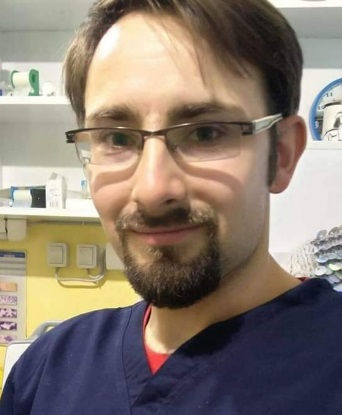 										      FotografijaIme i prezime: Milenković VladimirDatum i godina rođenja: 24.08.1989.Adresa: Ul. Kraljevačkih žrtava 19a/stan 1, BeogradE-mail:	vlajkoveterinary@gmail.comProfil ličnosti: Disciplinovan, komunikativan, uporan, organizovan, tolerantan, strpljiv, spreman za saradnju i timski rad.Radno iskustvo: nema.Obrazovanje:  1)  Od 2008. do 2018. godine Fakultet veterinarske medicine u Beogradu, doktor veterinarske medicine, diplomirao sa prosekom 8,58, odbranivši diplomski rad na temu “Regulacija populacija vrana u urbanim sredinama” sa ocenom 10.2)   Od 2004. do 2008. godine  Srednja poljoprivredna škola “PKB” sa domom učenika, Beograd, veterinarski tehničar.Pripravnički i volonterski staž:Od 12.07.2018 do 12.07.2019. godine  stažista u veterinarskim ambulantama “SANA” i “CHARLIE & GRAFF”          Od 01.08.2014. do 30.08.2014.godine  volonter u veterinarskoj ambulanti “Sempera vet”.	Posebna znanja i veštine: rad na računaru (programi): Word, Power Point, Exel, internetpoznavanje stranih jezika: engleski jezikvozačka dozvola (kategorija): B kategorija.4)   rad na kasi (osnovno znanje).Hobiji i interesovanja: Dokumentarni programi sa sadržajem iz oblasti veterinarske medicine i zoologije, čitanje stručne literature, literature iz oblasti zoologije, proučavanje medicinskih sredstava za zaštitu kućnih ljubimaca od parazitskih i infektivnih bolesti i brendova hrane za kućne ljubimce.Cilj zapošljavanja: Radno mesto veterinara u veterinarskoj ambulanti, veterinarskoj apoteci, pet-šopu, laboratoriji, kompaniji koja se bavi proizvodnjom i prometom medicinskih sredstava i hrane za kućne ljubimce i koja sarađuje sa veterinarskim ambulantama i radno mesto u zoohigijenskoj službi.